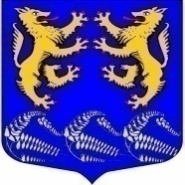 Муниципальное образование«ЛЕСКОЛОВСКОЕ СЕЛЬСКОЕ ПОСЕЛЕНИЕ»Всеволожского муниципального района Ленинградской областиАДМИНИСТРАЦИЯП О С Т А Н О В Л Е Н И Е07.02.2023                                                                                 № 69дер. Верхние Осельки	Об организации оповещения населения в муниципальном образовании и организацииэксплуатационного обслуживания муниципальной системы оповещенияВ соответствии с федеральными законами от 12 февраля 1998 года №28-ФЗ «О гражданской обороне» и от 21 декабря 1994 года № 68-ФЗ «О защите населения и территорий от чрезвычайных ситуаций природного и техногенного характера», постановлением Правительства Ленинградской области от 23 апреля 2021 года № 223 «Об организации оповещения населения Ленинградской области и признании утратившим силу постановления Правительства Ленинградской области от 1 марта 2019 года № 85», приказом МЧС России и Министерства цифрового развития, связи и массовых коммуникаций РФ от 31 июля 2020 года № 578/365 «Об утверждении Положения о системах оповещения населения», приказом МЧС России № 579 и Министерства цифрового развития, связи и массовых коммуникаций РФ № 366 от 31 июля 2020 года «Об утверждении Положения по	организации	эксплуатационно-технического	обслуживания	систем оповещения	населения»	и	на	основании распоряжения Правительства Российской Федерации от 25 октября 2003 года № 1544-р «О мерах по обеспечению       своевременного       оповещения       населения	об       угрозе возникновения или о возникновении чрезвычайных ситуаций в мирное и военное время», администрация муниципального образования Лесколовское сельское поселение» Всеволожского муниципального района  Ленинградской области ПОСТАНОВЛЯЕТ:1. Утвердить:1.1. Положение о системе оповещения населения муниципального образования	«Лесколовское сельское поселение»	Всеволожского муниципального района Ленинградской области согласно приложению № 1.21.2. Положение об	организации	эксплуатационно-технического обслуживания системы оповещения населения муниципального образования «Лесколовское сельское поселение» Всеволожского муниципального района Ленинградской области согласно приложению № 2.2. Администрации муниципального образования «Лесколовское сельское поселение» Всеволожского муниципального района Ленинградской области, руководителям организаций, руководителям объектов в местах массового пребывания людей, в которых при определенных условиях может одновременно находиться от 50 человек и более, а также социально важных объектов и объектов жизнеобеспечения населения вне зависимости от одномоментного нахождения людей обеспечить выполнение Положения о системе оповещения населения муниципального образования «Лесколовское сельское поселение» Всеволожского муниципального	района Ленинградской области, Положения об организации эксплуатационно-технического обслуживания системы оповещения населения муниципального образования «Лесколовское сельское поселение» Всеволожского муниципального района     Ленинградской области в  пределах своих полномочий.3. Использовать систему оповещения гражданской обороны МО «Лесколовское сельское поселение» Всеволожского муниципального района Ленинградской области в интересах мирного времени для оповещения должностных лиц и населения о чрезвычайных ситуациях природного и техногенного характера.4. Настоящее постановление вступает в силу после его официального опубликования (обнародования) в газете «Лесколовские вести»                                    и на официальном сайте администрации муниципального образования «Лесколовское сельское поселение» Всеволожского муниципального района Ленинградской области www.лесколовское.рф.	5. Контроль за исполнением настоящего постановления возложить на заместителя главы администрации.  Глава администрации                                                                      А.А. СазоновСогласовано:заместитель главыадминистрации                                          А.Ф. Толмачев«____»_________________2023 г.Главный специалист – юрист администрации                                              М.А. Николаев«____»________________20233Приложение № 1 к постановлению администрации от 07.02.2023 № 69Положениео системе оповещения населения муниципального образования «Лесколовское сельское поселение» Всеволожского муниципального района Ленинградской области1. Общие положения1.1. Положение о системе оповещения населения муниципального образования	«Лесколовское	сельское поселение»	Всеволожского муниципального района Ленинградской области (далее - положение) разработано в соответствии с постановлением Правительства Ленинградской области от 23 апреля 2021 года № 223 «Об организации оповещения населения Ленинградской области и признании утратившим силу постановления Правительства Ленинградской области от 1 марта 2019 года № 85», приказом МЧС России и Министерства цифрового развития, связи и массовых коммуникаций РФ от 31 июля 2020 года № 578/365 «Об утверждении Положения о системах оповещения населения», в целях выполнения мероприятий, направленных на создание и поддержание в состоянии постоянной готовности систем оповещения населения на территории МО «Лесколовское сельское	поселение», своевременного доведения сигналов оповещения и экстренной информации до органов местного самоуправления МО	«Лесколовское	сельское     поселение» (далее - органы местного самоуправления) и населения МО «Лесколовское сельское поселение» об опасностях, возникающих при угрозе возникновения или возникновении чрезвычайных ситуаций природного и техногенного характера, а также при ведении военных конфликтов или вследствие этих конфликтов.1.2. Положение определяет назначение, задачи и требования к системе оповещения населения МО «Лесколовское сельское поселение», порядок ее задействования и поддержания в состоянии постоянной готовности.1.3. Оповещение населения МО «Лесколовское сельское поселение» о чрезвычайных ситуациях включает доведение до населения сигналов оповещения и экстренной информации об опасностях, возникающих при угрозе возникновения или возникновении чрезвычайных ситуаций природного и техногенного характера, а также при ведении военных действий или вследствие этих действий, о правилах поведения населения и необходимости проведения мероприятий по защите.Сигнал оповещения является командой для проведения мероприятий по гражданской обороне и защите населения от чрезвычайных ситуаций природного и техногенного характера органами управления и силами4гражданской обороны, а также Лесколовским муниципальным звеном РСЧС, для применения населением средств и способов защиты.Экстренная информация о фактических и прогнозируемых опасных природных явлениях и техногенных процессах, загрязнении окружающей среды, заболеваниях, которые могут угрожать жизни или здоровью граждан, а также правилах поведения и способах защиты незамедлительно передается по системе оповещения населения МО «Лесколовское сельское поселения».1.4. Система оповещения населения МО «Лесколовское сельское поселение» области включается в систему управления гражданской обороной МО «Лесколовское сельское поселение» (далее - ГО) и единой государственной системы предупреждения и ликвидации чрезвычайных ситуаций (далее – РСЧС), обеспечивающей доведение до органов управления и	сил Лесколовского	 муниципального звена	РСЧС, органов	местного самоуправления и населения МО «Лесколовское сельское поселение» сигналов оповещения и (или)	экстренной	информации,	которые состоят	из комбинации взаимодействующих элементов, включающих специальные программно-технические средства оповещения, средства комплексной системы экстренного оповещения населения, оповещения населения в местах массового пребывания людей, громкоговорящие средства на подвижных объектах, мобильные и носимые средства оповещения, а также обеспечивающих ее функционирование каналов, линий связи и сетей передачи данных единой сети электросвязи Российской Федерации.1.5. Комплексная система экстренного оповещения населения МО «Лесколовское сельское	поселение»	об	угрозе	возникновения	или	о возникновении чрезвычайных ситуаций является элементом системы оповещения      населения      МО	«Лесколовское сельское	поселение»	о чрезвычайных ситуациях, представляющей собой комплекс программно-технических средств систем оповещения и мониторинга опасных природных явлений и техногенных процессов, обеспечивающей доведение сигналов оповещения и (или) экстренной информации до органов управления и сил Лесколовского муниципального звена РСЧС, органов местного самоуправления и населения МО «Лесколовское сельское поселение» в ручном и (или) автоматизированном режимах.1.6. Система оповещения населения МО «Лесколовское сельское поселение» создается на следующих уровнях функционирования Лесколовского муниципального звена РСЧС:на региональном уровне - региональная автоматизированная система централизованного оповещения Ленинградской области (РАСЦО), интегрированная с комплексной системой экстренного оповещения населения Ленинградской области об угрозе возникновения или о возникновении чрезвычайных ситуаций (далее - КСЭОН Ленинградской области; региональная система оповещения населения Ленинградской области);на муниципальном уровне - муниципальная автоматизированная система централизованного оповещения (далее - муниципальная система оповещения);на объектовом уровне - локальная система оповещения.Региональная система оповещения населения Ленинградской области5создается и развивается на основании решения Правительства Ленинградской области.Муниципальная система оповещения создается органами местного самоуправления.Граница зоны действия муниципальной системы оповещения является административная граница МО «Лесколовское сельское поселение».1.7.	В	состав	региональной	системы	оповещения	населения Ленинградской области входит муниципальная система оповещения МО «Лесколовское сельское поселение».Все системы оповещения населения на территории МО «Лесколовское сельское поселение» должны программно и технически сопрягаться.1.8. Сопряжение региональной системы оповещения населения Ленинградской области с муниципальной системой оповещения и КСЭОН обеспечивается государственным казенным учреждением Ленинградской области «Объект № 58 Правительства Ленинградской области» (далее - ГКУ «Объект № 58»).Органы	местного	самоуправления,	руководители	организаций, перечисленных в пункте 1.6 настоящего Положения, на этапе планирования должны в обязательном порядке согласовать с ГКУ «Объект № 58» строительство новой либо совершенствование действующей муниципальной, локальной систем оповещения населения на территории МО «Всеволожский муниципальный район».Контроль и учет муниципальных и локальных систем оповещения на территории Ленинградской области обеспечивает ГКУ «Объект № 58».1.9. Системы оповещения населения на территории МО «Лесколовское сельское поселение» должны соответствовать требованиям, указанным в приложении 1 приказа МЧС России и Министерства цифрового развития, связи и массовых коммуникаций РФ от 31 июля 2020 г. №578/365 «Об утверждении Положения о системах оповещения населения» (далее - приказ МЧС № 578/365).На систему оповещения населения на территории МО «Лесколовское сельское поселение» оформляется паспорт согласно приложению 2 к приказу МЧС № 578/365.2. Назначение и основные задачи системы оповещения населения МО «Лесколовское сельское поселение»2.1. Системы оповещения населения на территории МО «Лесколовское сельское поселение» предназначена для обеспечения своевременного доведения сигналов оповещения и экстренной информации об опасностях, возникающих при угрозе возникновения или возникновении чрезвычайных ситуаций природного и техногенного характера, а также при ведении военных действий или вследствие этих действий, о правилах поведения населения и необходимости проведения мероприятий по их защите.2.2. Основной задачей муниципальной системы оповещения населения МО	«Лесколовское сельское	поселение»	является	доведение	сигналов оповещения и экстренной информации до:6- руководящего состава ГО и сил Лесколовского муниципального звена РСЧС;- дежурно-диспетчерской службы;- органов, специально уполномоченных на решение задач в области защиты населения и территорий от чрезвычайных ситуаций, и (или) ГО при органах местного самоуправления;-	специально подготовленных	сил и средств Лесколовского муниципального звена	РСЧС, предназначенных	и выделяемых (привлекаемых) для предупреждения и ликвидации чрезвычайных ситуаций, сил и средств гражданской обороны МО «Лесколовское сельское поселение»;- населения, находящегося на территории МО «Лесколовское сельское поселение».3. Порядок задействования системы оповещения населения МО «Лесколовское сельское поселение»3.1. Задействование по предназначению муниципальной системы оповещения населения МО «Лесколовское сельское поселение» планируется и осуществляется	в	соответствии	с	настоящим	Положением,	планами гражданской обороны и защиты населения (планами гражданской обороны) и планами действий по предупреждению и ликвидации чрезвычайных ситуаций.3.2. Дежурные (дежурно-диспетчерские) службы органов повседневного управления Лесколовского муниципального звена РСЧС, получив в системе управления ГО и РСЧС сигналы оповещения и (или) экстренную информацию, подтверждают получение и немедленно доводят сигналы оповещения и (или) экстренную информацию до руководителя гражданской обороной МО «Лесколовское сельское поселение», органов местного самоуправления, организаций (собственников объектов, производства), на территории которых могут возникнуть или возникли чрезвычайные ситуации, а также органов управления и сил ГО Лесколовского муниципального звена РСЧС соответствующего уровня.3.3. Решение о задействовании систем оповещения населения на территории МО «Лесколовское сельское поселение» принимают:1) в отношении муниципальной системы оповещения:- глава администрации МО «Лесколовское сельское поселение»;-	заместители	главы	администрации	МО	«Лесколовское сельское поселение».Глава	администрации	МО	«Лесколовское сельское	поселение» немедленно уведомляет главу администрации муниципального образования «Всеволожский	муниципальный      район»	Ленинградской      области	о задействовании муниципальной системы оповещения.Отчет	о	результатах	задействования	муниципальной	системы оповещения представляется в ГКУ «Объект № 58».3.4. Передача сигналов оповещения и экстренной информации может осуществляться в автоматическом, автоматизированном либо ручном режимах функционирования систем оповещения населения.7В автоматическом режиме функционирования системы оповещения населения включаются (запускаются) по заранее установленным программам при получении управляющих сигналов (команд) от систем оповещения населения	вышестоящего	уровня	или	непосредственно	от	систем мониторинга опасных природных явлений и техногенных процессов без участия     соответствующих	дежурных	(дежурно-диспетчерских)	служб, ответственных за включение (запуск) систем оповещения населения.В автоматизированном режиме функционирования включение (запуск) систем оповещения населения осуществляется соответствующими дежурными (дежурно-диспетчерскими)	службами,	уполномоченными	на	включение (запуск) систем оповещения населения, с автоматизированных рабочих мест при поступлении установленных сигналов (команд) и распоряжений.В ручном режиме функционирования:-	уполномоченные	дежурные	(дежурно-диспетчерские)	службы органов повседневного управления Заневского муниципального звена РСЧС осуществляют включение (запуск) оконечных средств оповещения непосредственно с мест их установки, а также направляют заявки редакциям средств массовой информации на освещении сигналов оповещения и экстренной информации в социальных сетях и публикациями в муниципальной газете «Заневский вестник» в соответствии с законодательством Российской Федерации;-задействуются громкоговорящие средства на подвижных объектах, мобильные и носимые средства оповещения.Основной	режим	функционирования	муниципальных	систем оповещения - автоматизированный.3.5. Передача сигналов оповещения и экстренной информации населению осуществляется подачей сигнала «ВНИМАНИЕ ВСЕМ!» путем включения сетей электрических, электронных сирен и мощных акустических систем длительностью до трех минут с последующей передачей по сетям связи, в том числе сетям связи телерадиовещания, через радиовещательные и телевизионные передающие станции операторов связи и организаций телерадиовещания с перерывом вещательных программ аудио - и (или) аудиовизуальных сообщений длительностью не более пяти минут (для сетей связи подвижной радиотелефонной связи - сообщений объемом не более 134 символов русского алфавита, включая цифры, пробелы и знаки препинания).Сигналы	оповещения	и	экстренная	информация	передаются непосредственно с рабочих мест дежурных (дежурно-диспетчерских) служб органов повседневного управления Лесколовского муниципального звена РСЧС.Задействование и эксплуатация систем оповещения населения на территории МО «Лесколовское сельское поселение» осуществляют:- оперативно-дежурная служба ГКУ «Объект № 58» - в отношении региональной системы оповещения населения МО «Лесколовское сельское поселение»;- дежурный дежурно-диспетчерской службы МО «Лесколовское сельское поселение» в отношении муниципальной системы оповещения;Допускается трехкратное повторение этих сообщений.Типовые аудио- и аудиовизуальные, а также текстовые и графические8сообщения населению о фактических и прогнозируемых чрезвычайных ситуациях готовятся заблаговременно.3.6. Для обеспечения своевременной передачи населению МО «Лесколовское сельское поселение» сигналов оповещения и экстренной информации комплексно могут использоваться:- сетиэлектрических,электронных сиренимощныхакустическихсистем; - сети проводного радиовещания;- сети уличной радиофикации;- сети кабельного телерадиовещания; - сети эфирного телерадиовещания;- сети местной телефонной связи;- сети связи операторов связи и ведомственные; - сети систем персонального радиовызова;- информационно-телекоммуникационная сеть «Интернет»;- громкоговорящие средства на подвижных объектах, мобильные и носимые средства оповещения.3.7. Непосредственное задействование и эксплуатация систем оповещения населения	на	территории	МО	«Лесколовское сельское	поселение» осуществляется в соответствии с законодательством Российской Федерации, законодательством Ленинградской области, муниципальными правовыми актами и локальными правовыми актами организаций, перечисленных в пункте 1.6 настоящего Положения, инструкциями должностных лиц дежурных служб организаций, привлекаемых к обеспечению оповещения органов управления и сил Лесколовского муниципального звена РСЧС.3.8. Органы управления и силы Лесколовского муниципального звена РСЧС, операторы связи и организации телерадиовещания проводят комплекс организационно-технических мероприятий по исключению несанкционированного задействования систем оповещения.3.9. О случаях несанкционированного задействования систем оповещения населения на территории МО «Лесколовское сельское поселение» органы местногосамоуправления,руководители организаций,перечисленных в пункте 1.6 настоящего Положения, организации связи, операторы связи и организации телерадиовещания немедленно извещают дежурную службу ГКУ «Объект № 58».4. Поддержание в готовности системы оповещения населения МО «Лесколовское сельское поселение»4.1. Поддержание муниципальной системы оповещения населения на территории МО «Лесколовское сельское поселение» в готовности организуется и осуществляется органами местного самоуправления и организациями, перечисленными в пункте 1.6 настоящего Положения, соответственно.4.2. Готовность систем оповещения населения на территории МО «Лесколовское сельское поселение» достигается:- наличием актуализированных нормативных актов в области создания, поддержания в состоянии постоянной готовности и задействования систем оповещения населения;9- наличием дежурного (дежурно-диспетчерского) персонала, ответственного за включение (запуск) соответствующей системы оповещения населения на территории	МО	«Лесколовское сельское	поселение»	и	уровнем	его профессиональной подготовки;- наличием технического обслуживающего персонала, отвечающего за поддержание в готовности технических средств оповещения на территории МО «Лесколовское сельское поселение», и уровнем его профессиональной подготовки;- наличием, исправностью и соответствием проектно-сметной документации на соответствующую систему оповещения населения технических средств оповещения;- готовностью сетей связи операторов связи, студий вещания и редакций средств массовой информации к обеспечению передачи сигналов оповещения и (или) экстренной информации;- регулярным проведением проверок готовности систем оповещения населения на территории МО «Лесколовское сельское поселение»;-	своевременным	эксплуатационно-техническим	обслуживанием, ремонтом неисправных и заменой выслуживших установленный эксплуатационный ресурс технических средств оповещения;- наличием, соответствием законодательству Российской Федерации и Ленинградской области, обеспечением готовности к использованию резервов средств оповещения;- своевременным проведением мероприятий по созданию, в том числе совершенствованию, систем оповещения населения на территории МО «Лесколовское сельское поселение».4.3. В целях контроля над поддержанием в готовности системы оповещения населения МО «Лесколовское сельское поселение» организуются и проводятся следующие виды проверок:- комплексная проверка готовности системы оповещения населения МО «Лесколовское сельское поселение» в масштабе Ленинградской области с включением оконечных средств оповещения и доведением   проверочных сигналов и информации до населения;- технические проверки готовности к задействованию системы оповещения населения МО «Лесколовское сельское поселение» в масштабе Ленинградской	области (соответствующих систем оповещения) без включения оконечных средств оповещения населения.На территории МО «Лесколовское сельское поселение» при проведении комплексной проверки готовности системы оповещения населения в масштабе Ленинградской	области проверке подлежат региональная, муниципальная система оповещения и КСЭОН, а также локальные системы оповещения.Включение оконечных средств оповещения и доведение проверочных сигналов и информации до населения осуществляются в дневное время в первую среду марта и октября.Замещение сигнала телеканала (радиоканала) вещателя в ходе комплексной проверки системы оповещения населения МО «Лесколовское сельское поселение» в масштабе Ленинградской области возможно только проверочным сигналом «Техническая проверка».В ходе работы комиссий проверяется выполнение всех требований настоящего Положения, а также положений о локальных системах оповещения.По результатам комплексной проверки готовности системы оповещения населения МО «Лесколовское сельское поселение» в масштабе Ленинградской области оформляется акт, в котором отражаются проверенные вопросы, выявленные недостатки, предложения по их своевременному устранению и оценка готовности системы оповещения населения МО «Лесколовское сельское поселение» в масштабе Ленинградской области, определяемая в соответствии с приложением 3 к приказу МЧС № 578/365, а также уточняется паспорт системы оповещения населения МО «Лесколовское сельское поселение».Технические	проверки	готовности	к	задействованию	системы оповещения населения МО «Лесколовское сельское поселение» в масштабе Ленинградской области (региональной, муниципальных, локальных систем оповещения и КСЭОН) проводятся без включения оконечных средств оповещения и замещения сигналов телеканалов (радиоканалов) вещателей с рабочих мест дежурных (дежурно-диспетчерских) служб органов повседневного управления Ленинградской областной подсистемы РСЧС, организаций путем передачи проверочного сигнала и речевого сообщения «Техническая проверка» с периодичностью не реже одного раза в сутки, при этом передача пользователям услугами связи	(на пользовательское оборудование (оконечное оборудование), а также выпуск	в	эфир (публикация) редакциями средств массовой информации проверочного сигнала «Техническая проверка» не производится.Перед проведением всех видов проверок в обязательном порядке проводится комплекс организационно-технических мероприятий с целью исключения несанкционированного запуска систем оповещения населения на территории МО «Лесколовское сельское поселение».Перерыв	вещательных	программ	при	выступлении	высших должностных лиц Российской Федерации, передаче сообщений о важных государственных событиях, экстренных сообщений в области защиты населения и территорий от чрезвычайных ситуаций природного	и техногенного характера в ходе проведения проверок систем оповещения населения на территории МО «Лесколовское сельское поселение» не допускается.4.4. Для обеспечения оповещения максимального количества людей, попавших в зону чрезвычайной ситуации, в том числе на территориях, не охваченных автоматизированными системами централизованного оповещения, создаетсярезервтехническихсредствоповещения(стационарныхимобильных).Номенклатура, объем, порядок создания и использования устанавливаются создающими резерв технических средств оповещения органами местного самоуправления и организациями в порядке, установленном действующими нормативными правовыми актами Российской Федерации.4.5. Выход из эксплуатации действующей системы оповещения на территории МО «Лесколовское сельское поселение» осуществляется по 11окончании эксплуатационного ресурса технических средств этой системы оповещения населения, завершения ее модернизации (реконструкции) и ввода в эксплуатацию новой системы оповещения населения.12Приложение № 2к постановлению администрации от 07.02.2023 № 69Положениепо организации эксплуатационно-технического обслуживания системы оповещения населения МО «Лесколовское сельское поселение»1. Общие положения1.1.	Положение	по	организации	эксплуатационно-технического обслуживания системы оповещения населения МО «Лесколовское сельское поселение» (далее - положение)	разработано в	соответствии с постановлением Правительства Ленинградской области от 23 апреля 2021 г. № 223 «Об организации оповещения населения Ленинградской области и признании утратившим силу постановления Правительства Ленинградской области от 1 марта 2019 года № 85», приказом МЧС России № 579 и Министерства цифрового развития, связи и массовых коммуникаций РФ № 366 от 31 июля 2020 года «Об утверждении Положения по организации эксплуатационно-технического	обслуживания        систем	оповещения населения» (далее - приказ МЧС № 579/366), в целях выполнения мероприятий, направленных на поддержание в состоянии постоянной готовности к задействованию по предназначению систем оповещения населения на территории МО «Лесколовское сельское поселение».1.2. Положение определяет задачи и мероприятия эксплуатационно-технического обслуживания систем оповещения населения на территории МО «Лесколовское сельское поселение».Эксплуатационно-техническое	обслуживание	систем	оповещения населения на территории МО «Лесколовское сельское поселение» (далее-ЭТО) включает в себя комплекс мероприятий по поддержанию технических средств оповещения систем оповещения населения на территории МО «Лесколовское сельское поселение» в работоспособном состоянии.Технические средства оповещения (далее - ТСО) осуществляют прием, обработку и (или) передачу сигналов оповещения и (или) экстренной информации.Оконечные средства оповещения населения МО «Лесколовское сельское поселение» используются для подачи сигналов оповещения и (или) речевой информации.ТСО, выполняющие заданные функции, сохраняя значения параметров в пределах, установленных эксплуатационно-технической документацией13(далее - ЭТД), должны быть работоспособными.Работоспособное состояние ТСО подразумевает его исправность.1.3. Задачами ЭТО систем оповещения населения на территории МО «Лесколовское сельское поселение» являются:- предупреждение преждевременного износа механических элементов и отклонения электрических параметров ТСО от норм, установленных ЭТД;- устранениенеисправностейпутемпроведения текущегоремонта ТСО;- доведение параметров и характеристик ТСО до норм, установленных ЭТД;- анализ и устранение причин возникновения неисправностей; - продление сроков службы ТСО.1.4. К мероприятиям ЭТО систем оповещения населения на территории МО «Лесколовское сельское поселение» относятся:- планирование ЭТО;- техническое обслуживание и текущий ремонт ТСО;- оценка технического состояния систем оповещения населения.1.5. ЭТО систем оповещения населения муниципального уровня функционирования Лесколовского муниципального звена РСЧС осуществляется подведомственными органам местного самоуправления предприятиями (учреждениями, подразделениями) либо другими юридическими лицами (сторонними организациями), определяемыми в соответствии с законодательством Российской Федерации и законодательством Ленинградской области (далее - организации, осуществляющие ЭТО).1.6. Продление эксплуатационного ресурса ТСО, установленного ЭТД, осуществляется ежегодно органами местного самоуправления и организациями, в ведении или собственности которых находятся системы оповещения населения и организации, осуществляющей ЭТО.Для определения предельного срока эксплуатации ТСО могут привлекаться представители производителей ТСО.Взамен ТСО, выводимых из эксплуатации (для проведения ремонта или замены), без снижения готовности действующей системы оповещения населения должны быть установлены и введены в эксплуатацию новые (резервные) ТСО.Введенные в эксплуатацию ТСО заносятся в книгу учета ТСО, рекомендуемый образец которой приведен в приложении 1 к приказу МЧС № 579/366.Отремонтированные	ТСО	включаются	в	резерв	(состав	ЗИП) соответствующей системы оповещения населения.Выводу из эксплуатации подлежат ТСО, у которых по совокупности:-	выработан	установленный	техническими	условиями	(ЭТД) эксплуатационный ресурс, а также достигнут предельный срок продления;- производителями завершено серийное производство, в том числе ЗИП, и восстановление неисправных ТСО экономически нецелесообразно;- эксплуатация технически невозможна в действующих сетях связи.142. Планирование эксплуатационно-технического обслуживания системы оповещения населения МО «Лесколовское сельское поселение»2.1. Эксплуатационно-техническое обслуживание систем оповещения населения на территории МО «Лесколовское сельское поселение» планируется организацией, осуществляющей ЭТО.2.2. Документами и исходными данными для планирования ЭТО являются:- ЭТД, в том числе формуляры (паспорта) ТСО; - состояние ТСО;- наличие ЗИП и средств измерений, необходимых для проведения ЭТО.2.3. Планирующими документами по ЭТО являются: - план-график технического обслуживания ТСО;- план проведения технического обслуживания ТСО.2.4. ДляТСОпредусмотреныследующиевидытехническогообслуживания: - ежедневное техническое обслуживание (далее - ЕТО);- техническое обслуживание № 1 (далее - ТО-1); - техническое обслуживание № 2 (далее - ТО-2).2.5. При переходе к эксплуатации в осенне-зимний и весенне-летний периоды на ТСО, эксплуатирующихся вне отапливаемых помещений, работы сезонного технического обслуживания осуществляются во время проведения ТО-1 и ТО-2.2.6. Содержание работ по каждому виду технического обслуживания определено технологическими картами ЭТД.2.7. План-график технического обслуживания ТСО, рекомендованный образец которого приведен в приложении 2 к приказу МЧС № 579/366, хранится в течение трех лет.План-график технического обслуживания ТСО:на муниципальном и объектовом уровнях утверждается соответственно руководителем (заместителем) или начальником отдела (сектора) по делам ГО и ЧС исполнительного органа местного самоуправления, руководителями (заместителями) организаций, в ведении или собственности которых находятся локальные системы оповещения населения, подписывается руководителем организации, в полномочия которой входят вопросы поддержания в постоянной готовности системы оповещения соответствующего уровня функционирования Лесколовского муниципального звена РСЧС, в порядке, определяемом договором, заключаемым в соответствии с пунктом 1.7 настоящего Положения.2.8. План проведения технического обслуживания (ТО-1, ТО-2) ТСО, рекомендованный образец которого приведен в приложении № 3 к приказу МЧС № 579/366, хранится в течение 3 лет.План проведения технического обслуживания (ТО-1, ТО-2) ТСО:15на муниципальном и объектовом уровнях утверждается соответственно руководителем (заместителем) или начальником отдела (сектора) по делам ГО и ЧС исполнительного органа местного самоуправления, руководителями организаций, в ведении или собственности которых находятся локальные системы оповещения населения, подписывается руководителем организации, в полномочия которой входят вопросы поддержания в постоянной готовности системы	оповещения	соответствующего	уровня	функционирования Всеволожского районного звена РСЧС, в порядке, определяемом договором, заключаемым в соответствии с пунктом 1.7 настоящего Положения.В плане проведения ТО-1 (ТО-2) ТСО отражаются: - подготовительные мероприятия;- работы по проведению технического обслуживания, в том числе производство работ на высоте вне помещений;- мероприятия по контролю качества выполнения технического обслуживания.3. Техническое обслуживание и текущий ремонт технических средств оповещения3.1. Организациями, осуществляющими ЭТО, используются необходимые для проведения работ по ЭТО измерительные приборы и инструменты.Работы по ЭТО организуются и выполняются в соответствии с нормативными правовыми актами Российской Федерации и нормативными правовыми актами Ленинградской области в области охраны труда.Контроль за ЭТО, поддержанием в готовности к задействованию по предназначению муниципальных и локальных систем оповещения населения на территории МО «Лесколовское сельское поселение» осуществляется ГКУ «Объект № 58».3.2. Руководители организаций, осуществляющих ЭТО, для выполнения работ по ЭТО назначают специалистов из числа своих сотрудников и допускают к проведению работ с учетом наличия у сотрудника:- образования в области профессиональной деятельности «Связь, информационные и коммуникационные технологии»;- соответствующей группы по электробезопасности;- допуска к работам на высоте вне помещений (при необходимости). ТСО закрепляются за сотрудниками, допущенными к проведениюработ по ЭТО.3.3. Для проведения наиболее сложных видов работ организациями, осуществляющими ЭТО, допускается создание групп (бригад) обслуживания, в том числе ремонта, из наиболее квалифицированных специалистов.3.4. ЕТО проводится перед технической проверкой готовности к задействованию	системы	оповещения	населения	только	на	ТСО, установленных в помещениях в местах размещения дежурных (дежурно-диспетчерских) служб органов повседневного управления Лесколовского 16муниципального звена РСЧС.Проведение ЕТО осуществляется персоналом дежурных (дежурно-диспетчерских) служб органов повседневного управления Лесколовского муниципального звена РСЧС.В ходе проведения технической проверки готовности к задействованию системы оповещения населения проверяется работоспособность оконечных средств оповещения путем их удаленного мониторинга.Выполнение	ЕТО	отражается	в	журнале	несения	дежурства уполномоченного на задействование системы оповещения населения оперативного дежурного (дежурного диспетчера) органа повседневного управления Лесколовского муниципального звена РСЧС муниципального и объектового уровней.3.5. ТО-1 и ТО-2 проводятся с периодичностью, установленной ЭТД на ТСО.Выполнение ТО-1 и ТО-2 отражается в плане проведения технического обслуживания ТСО.Результаты ТО-2 со значениями измеренных параметров заносятся в формуляр (паспорт) ТСО.3.6. Для систем оповещения муниципального уровня функционирования Лесколовского муниципального звена РСЧС в целях обеспечения постоянной готовности и непрерывности их функционирования, при необходимости, перед началом ЭТО производится подготовка и проверка резервных ТСО и линий связи.Для проведения ТО-1 (ТО-2) техническое средство оповещения выключается.При отсутствии возможности резервирования ТСО и линий связи на период технического обслуживания допускается одновременное выключение не более 10 процентов направлений оповещения.На указанных направлениях оповещения должно быть заранее организовано и обеспечено оповещение населения с использованием резервных ТСО.Выключение ТСО осуществляется по согласованию с дежурной службой ГКУ «Объект № 58», дежурными единых дежурно-диспетчерских служб (дежурно-диспетчерских служб) органов местного самоуправления, уполномоченными на включение (запуск) ТСО, на которых должно проводиться техническое обслуживание, и с уведомлением дежурной службы ГКУ «Объект № 58» не позднее, чем за два часа до начала проведения ТО-1 (ТО-2) ТСО.3.7.	Техническое	обслуживание	считается	завершенным	при выполнении следующих условий:- на ТСО выполнен перечень работ, предписанных ЭТД; - устранены все выявленные неисправности;- внесены соответствующие записи в книгу учета ТСО (при проведении текущего ремонта) и формуляры (паспорта) ТСО (при проведении ТО-2).17Результаты проведения ТО-2 оформляются актом, рекомендованный образец которого приведен в приложении 4 к приказу МЧС № 579/366.Акт оформляется в двух экземплярах:- первый экземпляр хранится в организации, осуществляющей ЭТО;- второй экземпляр направляется в исполнительный орган местного самоуправления, в организации, в ведении или собственности которых находятся локальные системы оповещения населения, организации на соответствующем уровне функционирования Лесколовского муниципального звена РСЧС.3.8. Техническое обслуживание ТСО должно быть завершено досрочно либо перенесено на другой срок, а ТСО приведены в готовность к задействованию	в	случае	установления	режимов	функционирования Лесколовского муниципального звена РСЧС повышенной готовности и(или) чрезвычайной  ситуации  на	территории,  на которой размещены обслуживаемые ТСО.3.9. Формуляр (паспорт) ТСО является документом, в котором ведутся записи о поступлении, ходе эксплуатации и выбытии оборудования.Сохранность формуляра (паспорта) ТСО, своевременное и правильное его ведение обеспечивает ответственное лицо организации, осуществляющей ЭТО, за которым закреплено ТСО.В случае утраты или порчи формуляра (паспорта) ТСО должен быть заведен его дубликат, рекомендованный образец которого приведен в приложении 5 к приказу МЧС № 579/366.3.10. Текущий ремонт ТСО является неплановым и включает работы по восстановлению работоспособности после отказов и повреждений путем замены и (или) восстановления функциональных блоков, узлов и элементов. К текущему ремонту относятся работы по поиску и замене отказавших легкосъемных функциональных блоков, узлов и элементов, а также другие восстановительные работы, не требующие использования специального ремонтного оборудования.Текущий	ремонт	производится	специалистами	организации, осуществляющей ЭТО. Результаты проведения текущего ремонта заносятся в формуляр (паспорт) ТСО.Для текущего ремонта ТСО используются одиночные и групповые комплекты ЗИП, а также запасные части, приобретаемые отдельно.Организация, осуществляющая ЭТО, заблаговременно направляет заявки на восполнение ЗИП органам местного самоуправления и организациям, в ведении или собственности которых находится система оповещения населения.3.11. В случае невозможности самостоятельного восстановления неисправных ТСО (их функциональных блоков, узлов и элементов) ремонт осуществляется в специализированных мастерских (у производителей).Восстановленные в результате ремонта функциональные блоки, узлы и элементы используются для укомплектования ЗИП.184. Оценка технического состояния системы оповещения населения муниципального образования «Лесколовское сельское поселение»4.1. Оценка технического состояния систем оповещения населения на территории муниципального образования «Лесколовское сельское поселение» осуществляется исполнительным органом местного самоуправления, руководителем организации, в ведении или	собственности которой находится система оповещения населения, и организацией на соответствующем уровне функционирования Лесколовского муниципального звена РСЧС.Оценка технического состояния систем оповещения населения на территории муниципального образования «Лесколовское сельское поселение» проводится в рамках комплексных проверок готовности	системы оповещения населения муниципального образования «Лесколовское сельское поселение» в масштабе Ленинградской области с включением оконечных средств оповещения и доведением проверочных сигналов и информации до населения.Для проведения оценки технического состояния систем оповещения населения на территории муниципального образования «Лесколовское сельское поселение»привлекаются представители организаций, осуществляющих ЭТО.Органы местного самоуправления и организации не позднее чем за 30 дней до начала проведения оценки технического состояния системы оповещения населения письменно уведомляют организацию, осуществляющую ЭТО, о дате ее проведения.4.2. При проведении оценки технического состояния систем оповещения населения на территории муниципального образования «Лесколовское сельское поселение» проверяются:- наличие, комплектность и работоспособность ТСО; - организация и качество выполнения ЭТО;- наличие, соответствие, комплектность, а также своевременное восполнение ЗИП.4.3. При проверке наличия, комплектности и работоспособности ТСО проверяются:- наличие ТСО и соответствие их проектно-сметной (рабочей) документации на систему оповещения населения книге учета ТСО, а также договору на ЭТО;- соответствие заводских (серийных) номеров ТСО, их функциональных блоков и панелей номерам, указанным в формулярах (паспортах) ТСО;-	соответствие	измеренных	параметров и	характеристик	ТСО параметрам и характеристикам, указанным в ЭТД;- выполнение ТСО функций, заданных ЭТД.4.4. При проверке организации и качества выполнения ЭТО проверяются:19- наличие и соответствие планирующих документов ЭТО;- наличие и правильность ведения формуляров (паспортов) ТСО, соответствие и полнота выполнения ЭТО, наличие и целостность пломб и печатей на ТСО;- квалификация ответственных за эксплуатацию специалистов по выполнению ЭТО (копии документов, подтверждающих наличие необходимого профессионального	образования	или	профессионального	обучения	и соответствующий уровень квалификации).4.5. При проверке наличия, соответствия, комплектности, а также своевременного восполнения ЗИП проверяются:-	наличие	и	соответствие	ЗИП	проектно-сметной	(рабочей) документации	на     систему	оповещения     населения	(если     имеются соответствующие расчеты их количества и номенклатуры) и ЭТД на ТСО;- соответствие фактического наличия составных частей ЗИП ТСО комплекту поставки и записям в формуляре (паспорте) ТСО;- своевременность восполнения ЗИП после проведения текущего ремонта ТСО.4.6. Количество проверяемых ТСО определяется планами проведения комплексных проверок системы оповещения населения муниципального образования «Лесколовское сельское поселение» и должно составлять не менее 50 процентов от их общего количества.4.7. До начала проведения оценки руководитель организации, осуществляющей ЭТО, представляет справку о наличии и состоянии ТСО, рекомендованный образец которой приведен в приложении 6 к приказу МЧС № 579/366.4.8.	Техническое	состояние	систем	оповещения	населения	на территории муниципального образования «Лесколовское сельское поселение» оценивается:1) оценка «удовлетворительно», если:- не менее 90 процентов проверяемых ТСО работоспособны;- ЭТО организовано и осуществляется в соответствии с Положением;- ЗИП имеется и укомплектован не менее чем на 60 процентов от требуемого количества, а также имеются договоры на восполнение ЗИП и ремонт неисправных ТСО;-	контроль	качества	выполнения	работ	ЭТО	осуществляется своевременно;2)	оценка	«неудовлетворительно», если	не	выполнено	первое требование на оценку «удовлетворительно».4.9. По результатам оценки оформляется акт, рекомендованный образец которого приведен в приложении 7 к приказу МЧС № 579/366.Акт оформляется в двух экземплярах:- первый экземпляр хранится в исполнительном органе местного самоуправления, в организации, в ведении или собственности которой находится локальная система оповещения населения, организации на20соответствующем уровне функционирования Лесколовского муниципального звена РСЧС;-	второй	экземпляр	направляется	руководителю	организации, осуществляющей ЭТО, для устранения выявленных недостатков.